Р Е Ш Е Н И ЕСобрания депутатов Моркинского муниципального районаО внесении изменений в Порядок проведения конкурса на замещение должности главы Администрации Моркинского муниципального района, утвержденный решением Собрания депутатов Моркинского муниципального района от 06.11.2020 г. № 89Руководствуясь Федеральным законом от 6 октября . № 131-ФЗ «Об общих принципах организации местного самоуправления в Российской Федерации», ст. 29 Устава Моркинского муниципального района Республики Марий ЭлСобрание депутатов Моркинского муниципального района РЕШИЛО:	1. Внести в Порядок проведения конкурса на замещение должности главы Администрации Моркинского муниципального района, утвержденный решением Собрания депутатов Моркинского муниципального района                 от 06 ноября 2020 г. № 89 «О конкурсе на замещение должности главы Администрации Моркинского муниципального района» следующие изменения:	- пункт 2.1. изложить в следующей редакции:	«2.1. Конкурсная комиссия состоит из шести человек. Половина ее членов назначается Собранием депутатов, а другая половина – Главой Республики Марий Эл.	Состав конкурсной комиссии формируется таким образом, чтобы была исключена возможность возникновения конфликтов интересов, которые могли бы повлиять на принимаемые Конкурсной комиссией решения.	Конкурсная комиссия на первом заседании из своего состава избирает председателя комиссии, заместителя председателя и секретаря.	В случае невозможности личного участия на заседании Конкурсной комиссии члены Конкурсной комиссии вправе передать свои полномочия другому лицу.»;	- пункт 2.2. изложить в следующей редакции:«2.2. Заседание Конкурсной комиссии считается правомочным, если присутствует более 50% от общего числа ее членов.».	2. Опубликовать настоящее решение в районной газете «Моркинская земля» и разместить на официальном интернет-портале Республики Марий Эл.3. Настоящее решение вступает в силу со дня его подписания.	4. Контроль за исполнением настоящего решения оставляю за собой.     Глава Моркинского муниципального района                               С. ИвановаМорко муниципальный районын депутат-влак Погынжо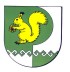 Собрание депутатов    Моркинского муниципального района № 325седьмой созыв«13» марта 2024 года